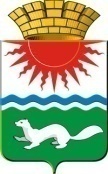 от 16.04.2024 № 5                                                                                     п.г.т. СосьваВ соответствии со статьей 57 Регламента Думы Сосьвинского городского округа, утвержденного решением Думы Сосьвинского городского округа от 13.06.2023 № 69, руководствуясь ст. 22.1, 45 Устава Сосьвинского городского округа,ПОСТАНОВЛЯЮ:1. Созвать двадцать первое внеочередное заседание Думы Сосьвинского городского округа седьмого созыва 19 апреля 2024 года с 10:30 часов по адресу: Свердловская область, Серовский район, п.г.т. Сосьва, ул. Митина, 1А со следующей повесткой:1.1. О досрочном прекращении полномочий главы Сосьвинского городского округа;1.2. О назначении временно исполняющего обязанности главы Сосьвинского городского округа;1.3. Разное.2. Считать возможным внесение изменений в подпункт 1.3. пункта 1 настоящего Постановления субъектами правотворческой инициативы без внесения изменений в настоящее Постановление.3. Постановление разместить в сети «Интернет» на официальных сайтах Думы Сосьвинского городского округа и администрации Сосьвинского городского округа.4. Контроль исполнения настоящего постановления оставляю за собой.Председатель ДумыСосьвинского городского округа 	                                               И.И. ЩербаковаПРЕДСЕДАТЕЛЬ ДУМЫ СОСЬВИНСКОГО ГОРОДСКОГО ОКРУГАПОСТАНОВЛЕНИЕО созыве двадцать первого внеочередного заседанияДумы Сосьвинского городского округа седьмого созыва